Департамент образования Ярославской областигосударственное профессиональное образовательное учреждение  Ярославской  области Рыбинский транспортно-технологический колледжРАБОЧАЯ ПРОГРАММА УЧЕБНОЙ ДИСЦИПЛИНЫ ОП.08«ОХРАНА ТРУДА»программы подготовки специалистов среднего звенадля специальности технического профиля23.02.07 Техническое обслуживание и ремонт двигателей, систем и агрегатовавтомобилейна базе основного общего образования2019 г.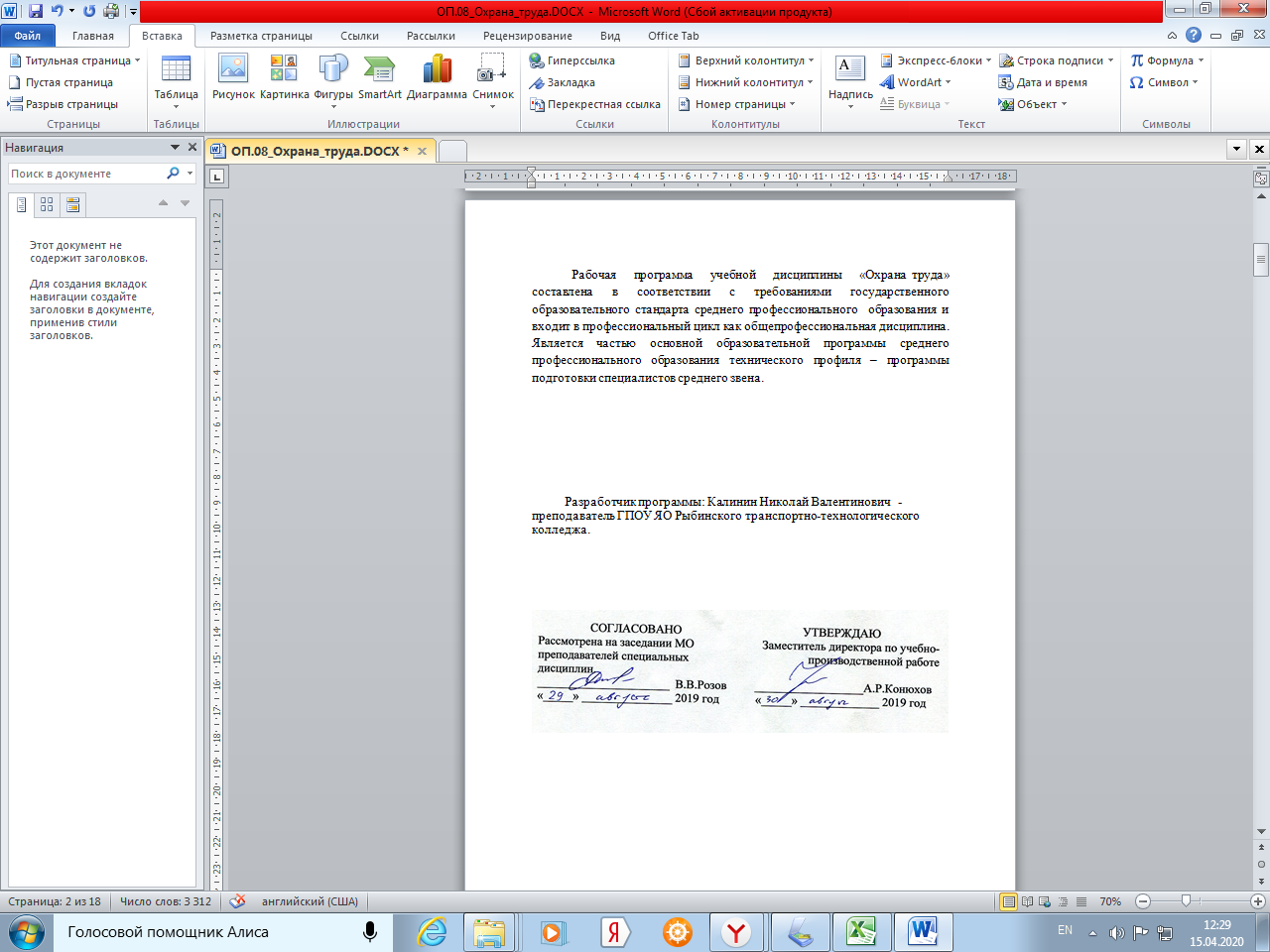 СОДЕРЖАНИЕПАСПОРТ ПРОГРАММЫ УЧЕБНОЙ ДИСЦИПЛИНЫСТРУКТУРА И СОДЕРЖАНИЕ УЧЕБНОЙ ДИСЦИПЛИНЫУСЛОВИЯ РЕАЛИЗАЦИИ УЧЕБНОЙ ДИСЦИПЛИНЫКОНТРОЛЬ И ОЦЕНКА РЕЗУЛЬТАТОВ ОСВОЕНИЯ УЧЕБНОЙ ДИСЦИПЛИНЫПАСПОРТ РАБОЧЕЙ ПРОГРАММЫ УЧЕБНОЙ ДИСЦИПЛИНЫОхрана труда1.1. Область применения программыДанная программа учебной дисциплины является частью основной профессиональной образовательной программы в соответствии с ФГОС по специальностям СПО23.02.07«Техническое обслуживание и ремонт двигателей систем и агрегатов автомобилей1.2. Место учебной дисциплины в структуре основной профессиональной образовательной программы: общепрофессиональный1.3. Цели и задачи учебной дисциплины – требования к результатам освоения учебной дисциплины:результате освоения дисциплины обучающийся осваивает элементы компетенций через осваиваемые знания и умения:ОК 01, ОК 2, ОК 7, ОК 9, ОК 10Применять методы и средствазащиты от опасностей техническихсистем и технологических процессовОбеспечивать безопасные условиятруда в профессиональнойдеятельностиАнализировать в профессиональнойдеятельностиИспользовать экобиозащитнуютехникуОформлять документы по охранетруда на автосервисномпредприятии.Производить расчёты материальныхзатрат на мероприятия по охранетрудаПроводить ситуационный анализнесчастного случая с составлениемсхемы причинно-следственной связиПроводить обследование рабочегоместа и составлять ведомостьсоответствия рабочего местатребованиям техники безопасностиПользоваться средствамипожаротушенияПроводить контроль выхлопныхгазов на СО, СН и сравнивать сВоздействия негативных факторовна человекаПравовых, нормативных иорганизационных основ охранытруда в организацииПравил оформления документовМетодики учёта затрат намероприятия по улучшению условийохраны трудаОрганизации техническогообслуживания и ремонтаавтомобилей и правил безопасностипри выполнении этих работОрганизационных и инженерно-технических мероприятий по защитеот опасностейСредств индивидуальной защитыПричины возникновения пожаров,пределов распространения огня иогнестойкости, средствпожаротушенияТехнические способы и средствазащиты от поражения электротокомПравил технической эксплуатацииэлектроустановок,электроинструмента, переносныхсветильниковпредельно допустимыми значениями.	Правил охраны окружающей среды, бережливого производства1.4. Рекомендуемое количество часов на освоение программы учебной дисциплины:Объем образовательной нагрузки обучающегося 48	часов, в том числе:-теоретических занятий – 30 час;практических занятий 10 час;-самостоятельная работа- 8 часов.СТРУКТУРА И СОДЕРЖАНИЕ УЧЕБНОЙ ДИСЦИПЛИНЫ 2.1. Объем учебной дисциплины и виды учебной работы2.2. Тематический план и содержание учебной дисциплины Охрана трудаСамостоятельная работа1.Составление перечня механизмов и автоматов для улучшения условий труда напроизводственномучастке автотранспортного предприятия.2.Написать отчёт по теме «Механизация и автоматизация производственных процессов предприятия».УСЛОВИЯ РЕАЛИЗАЦИИ УЧЕБНОЙ ДИСЦИПЛИНЫ3.1. Требования к минимальному материально-техническому обеспечениюДля реализации учебной дисциплины имеется учебный кабинет	гуманитарных исоциально-экономических дисциплинОборудование учебного кабинета:карточки-задания: условия ситуативных задач для выполнения практикумов по гражданскому праву, административному праву, трудовому праву, уголовному праву;опорные конспекты: «Типовая организационная структура предприятия», «Работник: права и обязанности», «Работодатель: права и обязанности», «Юридические лица», «Типовая форма трудового договора», «Трудовой спор», «Дисциплинарные взыскания», «Инструкция по ТБ для сварщиков ручной сварки», «Инструкция по ТБ для слесарей по ремонту и техническому обслуживанию автомобиля», «Инструкция по ТБ для монтажников лифтов», «Инструкция по технике безопасности в металлообрабатывающей промышленности», «Типология правонарушений в сфере потребительских услуг», «Признаки правонарушений», «Юридическая ответственность», «Гражданское право», «Отношения собственности», «Преступление: виды», «Юридический состав преступления», «Статья 158 УК РФ. Кража», «Статья 161 УК РФ. Грабеж»; образцы исковых заявлений в суд по вопросам нарушений прав работниковпрезентации: «Охрана труда», «Закон о защите прав потребителей», «Юридическая ответственность»;Технические средства обучения: телевизор,DVD –проигрыватель, мультимедиа-проектор3.2. Информационное обеспечение обученияПеречень рекомендуемых учебных изданий, Интернет-ресурсов, дополнительнойлитературы(ОИ) Основные источники:1.Ю.П. Попов. Охрана труда, М. – 20141) Графкина М.В. Охрана труда. Автомобильный транспорт: учебник/ М.В. Графкина. - М.: ОИЦ Академия, 2016. – 176 с.(ДИ) Дополнительные источники:Конституция РФ.Гражданский кодекс РФ.Трудовой кодекс РФ.Гражданско-процессуальный кодекс РФ.Арбитражно-процессуальный кодекс РФ.Кодекс Российской Федерации об административных правонарушениях.ФКЗ «О судебной системе Российской Федерации»ФКЗ «Об арбитражных судах в Российской Федерации»ФКЗ «О мировых судьях Российской Федерации»ФЗ «О порядке разрешения индивидуальных трудовых споФЗ «Об основах охраны труда в Российской Федерации»ФЗ «Об обязательном пенсионном страховании в Российской Федерации»Закон РФ «О коллективных договорах и соглашенияхСНиП 2.09.04-87 «Административные и бытовые здания»Приказ Минздравсоцразвития РФ от 24.02.2005 № 160 «Об определении степени тяжести повреждения здоровья при несчастных случаях на производствеГОСТ 12.0.003-74. CСБТ «Опасные и вредные производственные факторы. Классификация»СНиП II-89-80. Генеральные планы промышленных предприятийСНиП 2.09.02-85 Производственные здания промышленных предприятийСанитарно-гигиенические требования к воздушной среде ГОСТ 12.1.005-88ГОСТ 12.2.061-81 Оборудование производственное. Общие требования безопасности к рабочим местамГОСТ 12.2.001-74 Инструмент абразивный. Правила и нормы безопасности работыСигнальные цвета. ГОСТ 12.4.026-76.Изменения И-1-XII-80, И-2-X-86СНиП 23-05-95 Естественное и искусственное освещениеСНиП 2.01.02-85. Противопожарные нормыСНиП 21-01-97 Пожарная безопасность зданий и сооруженийГОСТ 12.4.011-90. Средства защиты работающих. Общие требования и классификация)Федеральный закон №116-ФЗ «О промышленной безопасности опасных производственных объектов» от 21.07.1997Федеральный закон  №184-ФЗ «О техническом регулировании» от 27.12.2002(ИР) Интернет-ресурсы1.iprbookshop.ruru.wikipedia.org>wikitwirpx.com>file/68307gosthelp.ru>text/…htmluchavto.ru/posobiyagaudeamus.omskcity.comspop.top-kniga.rueulaw.edu.rubiblion.ru>produci/619585 10.gnesin.ru>mediatekaКОНТРОЛЬ И ОЦЕНКА РЕЗУЛЬТАТОВ ОСВОЕНИЯ УЧЕБНОЙ ДИСЦИПЛИНЫКонтроль и оценка результатов освоения учебной дисциплины осуществляется преподавателем в процессе проведения практических занятий и лабораторных работ, тестирования, а также выполнения обучающимися индивидуальных заданий, проектов, исследований.КодУменияЗнанияПК, ОКВид учебной работыОбъем часовСуммарная учебная нагрузка во взаимодействии с преподавателем48Объем образовательной программы40В том числе:Теоретическое обучение30Практические занятия10Самостоятельная работа8итоговая аттестация в форме  диффер.зачетаНаименование разделов иСодержание учебного материала, лабораторные работы и практические занятия,Содержание учебного материала, лабораторные работы и практические занятия,ОбъемКодыКодытемсамостоятельная работа обучающихсячасовкомпетенций,компетенций,формированиюформированиюкоторыхкоторыхспособствуетспособствуетэлементэлементпрограммыпрограммыВведениеПредмет, цели и задачи дисциплины. Основные понятия и термины. СтруктураПредмет, цели и задачи дисциплины. Основные понятия и термины. СтруктураПредмет, цели и задачи дисциплины. Основные понятия и термины. Структура2дисциплиныдисциплиныдисциплиныСамостоятельная работа: Составить таблицу «Термины охраны труда»Самостоятельная работа: Составить таблицу «Термины охраны труда»Самостоятельная работа: Составить таблицу «Термины охраны труда»1Раздел 1.Раздел 1. Правовые, нормативные и организационные основы охраны труда наРаздел 1. Правовые, нормативные и организационные основы охраны труда на6предприятииСодержание учебного материалаСодержание учебного материалаСодержание учебного материала2Тема 1.11Оздоровление и улучшение условий труда, повышение его безопасности -2ОК 01, ОК 2, ОКОК 01, ОК 2, ОКОсновные положенияважнейшая задача хозяйственных и профессиональных органов9,законодательства об охранезаконодательства об охране2Вопросы охраны труда  в Конституции РФтруда на автотранспортномтруда на автотранспортном3Основы законодательства о трудепредприятии.3Основы законодательства о трудепредприятии.4Вопросы охраны труда в Трудовом кодексе4Вопросы охраны труда в Трудовом кодексе5Типовые правила внутреннего трудового распорядка для рабочих и  служащих6Правила и нормы по охране труда на автомобильном транспорте7Инструкция по охране труда на автомобильном транспорте8Система стандартов безопасности труда. Значение и место ССБТ в улучшенииусловий трудаСамостоятельная работа. .Изучение Трудового кодекса по разделу 10 «Охрана труда».Самостоятельная работа. .Изучение Трудового кодекса по разделу 10 «Охрана труда».Самостоятельная работа. .Изучение Трудового кодекса по разделу 10 «Охрана труда».12.Написание реферата по теме «Положения законодательства об охране труда2.Написание реферата по теме «Положения законодательства об охране труда2.Написание реферата по теме «Положения законодательства об охране трудаТема 1.2Содержание учебного материалаСодержание учебного материалаСодержание учебного материала2Организация работы по1Система управления охраной труда на автомобильном транспорте2ОК 01, ОК 2, ОКОК 01, ОК 2, ОКохране труда на2Объект и орган управления. Функции и задачи управления9,автотранспортном3Правила и обязанности должностных лиц по охране труда, должностные инструкциипредприятииработников технической службы АТпредприятии4Планирование мероприятий по охране труда4Планирование мероприятий по охране труда5Ведомственный, государственный и общественный надзор и контроль охраны трудана предприятии6Ответственность за нарушение охраны труда7Стимулирование за работу по охране трудаСамостоятельная работа: . Изучение участка работ на АТП и составление перечня мероприятийСамостоятельная работа: . Изучение участка работ на АТП и составление перечня мероприятийСамостоятельная работа: . Изучение участка работ на АТП и составление перечня мероприятий11по снижениюпо снижениюпо снижениютравматизма на производственном участке.травматизма на производственном участке.2. Написание реферата по теме «Снижение производственного травматизма.2. Написание реферата по теме «Снижение производственного травматизма.2. Написание реферата по теме «Снижение производственного травматизма.Тема 1.31Рекомендации по планированию мероприятий по улучшению условий и охраны труда22Материальные затраты на2Рекомендации по планированию затрат на мероприятия по улучшению условий иОК 01, ОК 2, ОКМатериальные затраты наохраны труда9,9,мероприятия по улучшениюмероприятия по улучшению3Методика учёта затрат на мероприятия по улучшению условий и охране труда наусловий охраны труда на3Методика учёта затрат на мероприятия по улучшению условий и охране труда наусловий охраны труда наавтомобильном транспортеавтотранспортномавтомобильном транспортеавтотранспортномСамостоятельная работа: 1.Составление перечня мероприятий, необходимых для улучшенияСамостоятельная работа: 1.Составление перечня мероприятий, необходимых для улучшенияСамостоятельная работа: 1.Составление перечня мероприятий, необходимых для улучшения22предприятии.Самостоятельная работа: 1.Составление перечня мероприятий, необходимых для улучшенияСамостоятельная работа: 1.Составление перечня мероприятий, необходимых для улучшенияСамостоятельная работа: 1.Составление перечня мероприятий, необходимых для улучшения22предприятии.условий трудаусловий трудаусловий трудаусловий трудаусловий трудаусловий трудана производственном участке автотранспортного предприятия.на производственном участке автотранспортного предприятия.2. Написание реферата по теме «Улучшение условий труда на предприятии».2. Написание реферата по теме «Улучшение условий труда на предприятии».2. Написание реферата по теме «Улучшение условий труда на предприятии».Раздел 2.Опасные и вредные производственные факторыОпасные и вредные производственные факторыОпасные и вредные производственные факторы44Тема 2.1Содержание учебного материалаСодержание учебного материалаСодержание учебного материала22Воздействие негативных1Физические, химические, биологические, психологические опасные и вредныеОК 01, ОК 2, ОКфакторовпроизводственные факторы9,29,2на человека.2Воздействие опасных вредных производственных факторов в автотранспортныхМетоды и средства защиты отпредприятиях на организм человекаМетоды и средства защиты от3Предельно допустимая концентрация вредных веществ в воздухе производственныхопасностей3Предельно допустимая концентрация вредных веществ в воздухе производственныхопасностейпомещенийпомещений4Контролирование санитарно-гигиенических условий труда5Меры безопасности при работе с вредными веществамиСамостоятельная работа: Определение опасных и вредных производственных факторов,Самостоятельная работа: Определение опасных и вредных производственных факторов,Самостоятельная работа: Определение опасных и вредных производственных факторов,действующих на заданномдействующих на заданномдействующих на заданномпроизводственном участке автотранспортного предприятия.производственном участке автотранспортного предприятия.2. Написание реферата по теме «Опасные и вредные производственные факторы.2. Написание реферата по теме «Опасные и вредные производственные факторы.2. Написание реферата по теме «Опасные и вредные производственные факторы.Тема 2.2Содержание учебного материалаСодержание учебного материалаСодержание учебного материала22Методы и средства защиты от1Механизация производственных процессов, дистанционное управление22опасностейопасностей2Защита от источников тепловых излученийОК 01, ОК 2, ОК2Защита от источников тепловых излученийОК 01, ОК 2, ОК3Средства личной гигиеныОК 01, ОК 2, ОК3Средства личной гигиены9,9,9,4Средства индивидуальной защиты, порядок обеспечения СИЗ работников9,9,9,4Средства индивидуальной защиты, порядок обеспечения СИЗ работниковавтотранспортного предприятия5Экобиозащитная техника, порядок её эксплуатацииРаздел 3Обеспечение безопасных условий труда в сфере профессиональной деятельностиОбеспечение безопасных условий труда в сфере профессиональной деятельности24Тема 3.1Содержание учебного материалаСодержание учебного материалаСодержание учебного материала2Безопасные условия труда.1Требования к территориям, местам хранения автомобилей22Особенности обеспеченияОК 01, ОК 2, ОКОК 01, ОК 2, ОКОК 01, ОК 2, ОКОсобенности обеспечения2Требования к производственным, административным, вспомогательным и санитарно-ОК 01, ОК 2, ОКОК 01, ОК 2, ОКОК 01, ОК 2, ОКбезопасных условий труда на2Требования к производственным, административным, вспомогательным и санитарно-9,9,безопасных условий труда набытовым помещениям9,9,автомобильном транспортебытовым помещениямавтомобильном транспорте3Метеорологические условия4Вентиляция5Отопление6Производственное освещениеСамостоятельная работа обучающихся. .Составление перечня мероприятий по обеспечению иСамостоятельная работа обучающихся. .Составление перечня мероприятий по обеспечению иСамостоятельная работа обучающихся. .Составление перечня мероприятий по обеспечению ипрофилактике безопасных условий трудапрофилактике безопасных условий трудапрофилактике безопасных условий трудана заданном производственном участке автотранспортного предприятия.на заданном производственном участке автотранспортного предприятия.на заданном производственном участке автотранспортного предприятия.2.Написание отчёта по теме «Обеспечение безопасных условий труда на предприятии».2.Написание отчёта по теме «Обеспечение безопасных условий труда на предприятии».2.Написание отчёта по теме «Обеспечение безопасных условий труда на предприятии».Тема 3.2Содержание учебного материалаСодержание учебного материалаСодержание учебного материала4. Предупреждение1Основные причины производственного травматизма и профессиональных2производственногозаболеванийОК 01, ОК 2, ОКОК 01, ОК 2, ОКОК 01, ОК 2, ОКтравматизма и2Типичные несчастные случаи на АТП9,9,профессиональных заболеваний3Методы анализа производственного травматизмаработников на предприятиях4Схемы причинно-следственных связейавтомобильного транспортаавтомобильного транспорта5Обучение работников АТП безопасности труда6Схемы проверки знаний правил, норм и инструкций по охране труда7Задачи и формы пропаганды охраны труда8Обеспечение оптимальных режимов труда и отдыха водителей и ремонтных рабочих9Работы с вредными условиями труда10Организация лечебно-профилактических обследований работающих11Медицинское освидетельствование водителей при выходе в рейсВ том числе практических занятийВ том числе практических занятийВ том числе практических занятий1. Проведение ситуационного анализа несчастного случая и составление схемы причинно-1. Проведение ситуационного анализа несчастного случая и составление схемы причинно-1. Проведение ситуационного анализа несчастного случая и составление схемы причинно-ОК 01, ОК 2, ОКОК 01, ОК 2, ОКОК 01, ОК 2, ОКследственных связей при следующих типичных ситуациях травматизма:следственных связей при следующих типичных ситуациях травматизма:2ОК 01, ОК 2, ОКОК 01, ОК 2, ОКОК 01, ОК 2, ОКследственных связей при следующих типичных ситуациях травматизма:следственных связей при следующих типичных ситуациях травматизма:29,9, вылет стопорного кольца при накачивании или монтаже шины; вылет стопорного кольца при накачивании или монтаже шины;9,9, вылет стопорного кольца при накачивании или монтаже шины; вылет стопорного кольца при накачивании или монтаже шины; падение автомобиля с временной опоры; падение автомобиля с временной опоры; падение груза на работающего; падение груза на работающего; падение груза на работающего; самопроизвольное движение автомобиля самопроизвольное движение автомобиля самопроизвольное движение автомобиляСамостоятельная работа. Перечисление и зарисовка средств индивидуальной защиты на заданномСамостоятельная работа. Перечисление и зарисовка средств индивидуальной защиты на заданномСамостоятельная работа. Перечисление и зарисовка средств индивидуальной защиты на заданномСамостоятельная работа. Перечисление и зарисовка средств индивидуальной защиты на заданномпроизводственном участкепроизводственном участкепроизводственном участкепроизводственном участкеавтотранспортного предприятия.автотранспортного предприятия.автотранспортного предприятия.автотранспортного предприятия.2.Написание отчёта по теме «Средства индивидуальной защиты работников автотранспортного2.Написание отчёта по теме «Средства индивидуальной защиты работников автотранспортного2.Написание отчёта по теме «Средства индивидуальной защиты работников автотранспортного2.Написание отчёта по теме «Средства индивидуальной защиты работников автотранспортногопредприятия».предприятия».предприятия».1Общие требования к техническому состоянию и оборудованию подвижного составаОбщие требования к техническому состоянию и оборудованию подвижного состава2ОК 01, ОК 2, ОК9,2Рабочее место водителяРабочее место водителя9,ПК 5.33Дополнительные требования к техническому состоянию и оборудованию грузовыхДополнительные требования к техническому состоянию и оборудованию грузовыхПК 5.33Дополнительные требования к техническому состоянию и оборудованию грузовыхДополнительные требования к техническому состоянию и оборудованию грузовыхТема 3.3автомобилейавтомобилейТема 3.3Тема 3.34Дополнительные требования к техническому состоянию и оборудованию прицепов иДополнительные требования к техническому состоянию и оборудованию прицепов и4Дополнительные требования к техническому состоянию и оборудованию прицепов иДополнительные требования к техническому состоянию и оборудованию прицепов иполуприцеповполуприцеповТребования техники5Дополнительные требования к техническому состоянию и оборудованиюДополнительные требования к техническому состоянию и оборудованиюТребования техникигрузовых автомобилей предназначенных для перевозки людейгрузовых автомобилей предназначенных для перевозки людейбезопасности к техническомугрузовых автомобилей предназначенных для перевозки людейгрузовых автомобилей предназначенных для перевозки людейбезопасности к техническомубезопасности к техническому6Дополнительные требования к техническому состоянию и оборудованию автобусов,Дополнительные требования к техническому состоянию и оборудованию автобусов,состоянию и оборудованию6Дополнительные требования к техническому состоянию и оборудованию автобусов,Дополнительные требования к техническому состоянию и оборудованию автобусов,состоянию и оборудованиюавтомобилей, выполняющих международные и междугородние перевозкиавтомобилей, выполняющих международные и междугородние перевозкиподвижного составаавтомобилей, выполняющих международные и междугородние перевозкиавтомобилей, выполняющих международные и междугородние перевозкиподвижного составаподвижного состава7Дополнительные требования к техническому состоянию и оборудованиюДополнительные требования к техническому состоянию и оборудованиюавтомобильного транспорта7Дополнительные требования к техническому состоянию и оборудованиюДополнительные требования к техническому состоянию и оборудованиюавтомобильного транспортагазобаллонных автомобилейгазобаллонных автомобилейгазобаллонных автомобилейгазобаллонных автомобилейВ том числе практических занятийВ том числе практических занятий2. Определение тормозного пути автомобиля, суммарного люфта рулевого управления.. Определение тормозного пути автомобиля, суммарного люфта рулевого управления.Обследование технического состояния и оборудования подвижного составаОбследование технического состояния и оборудования подвижного составаСамостоятельная работаСамостоятельная работаСамостоятельная работаСамостоятельная работа1.Изучение состояния подвижного состава на автотранспортном предприятии, составление перечня1.Изучение состояния подвижного состава на автотранспортном предприятии, составление перечня1.Изучение состояния подвижного состава на автотранспортном предприятии, составление перечня1.Изучение состояния подвижного состава на автотранспортном предприятии, составление перечнямероприятий по приведению их в соответствие с общими требованиямимероприятий по приведению их в соответствие с общими требованиямимероприятий по приведению их в соответствие с общими требованиямимероприятий по приведению их в соответствие с общими требованиями1Классификация грузов по степени опасности2ОК 01, ОК 2, ОКТема 3.47, ОК 9, ПК 5.3Тема 3.42Маркировка опасных грузов. ГОСТ 19433-817, ОК 9, ПК 5.3Тема 3.42Маркировка опасных грузов. ГОСТ 19433-81Требования техники3Требования к подвижному составу, перевозящему грузыбезопасности при перевозкебезопасности при перевозке4Требования к  выхлопной трубеопасных грузов4Требования к  выхлопной трубеопасных грузовопасных грузов5Требования к топливному баку, электрооборудованию и кузовуавтотранспортом5Требования к топливному баку, электрооборудованию и кузовуавтотранспортомавтотранспортом6Требования к автоцистернам для перевозки сжиженных газов, легковоспламеняющихся и6Требования к автоцистернам для перевозки сжиженных газов, легковоспламеняющихся игорючих жидкостей7. Комплектация автомобилей, перевозящих опасные грузы8Требования к безопасности при перевозке различных видов опасных грузов9Требования к водителям и сопровождающим лицам, участвующим в перевозкеопасных грузов.Самостоятельная работа.Самостоятельная работа.Самостоятельная работаЗарисовывание знаков маркировки автомашин при перевозке опасных грузов.Зарисовывание знаков маркировки автомашин при перевозке опасных грузов.Зарисовывание знаков маркировки автомашин при перевозке опасных грузов.2.Написание реферата по теме «Маркировка автомашин при перевозке опасных грузов»2.Написание реферата по теме «Маркировка автомашин при перевозке опасных грузов»2.Написание реферата по теме «Маркировка автомашин при перевозке опасных грузов»Тема 3.51Общие требования к безопасностиОбщие требования к безопасности2ОК 01, ОК 2, ОКТребования техники9, ПК 5.3Требования техники2Требования безопасности при техническом обслуживании и ремонте автомобилейТребования безопасности при техническом обслуживании и ремонте автомобилей9, ПК 5.3безопасности при техническом2Требования безопасности при техническом обслуживании и ремонте автомобилейТребования безопасности при техническом обслуживании и ремонте автомобилейбезопасности при техническом3Требования безопасности при уборке и мойке автомобилей, агрегатов и деталейТребования безопасности при уборке и мойке автомобилей, агрегатов и деталейобслуживании и ремонте3Требования безопасности при уборке и мойке автомобилей, агрегатов и деталейТребования безопасности при уборке и мойке автомобилей, агрегатов и деталейобслуживании и ремонтеобслуживании и ремонте4Правила безопасности при диагностировании, выполнении слесарных, сборочных,Правила безопасности при диагностировании, выполнении слесарных, сборочных,автомобилей4Правила безопасности при диагностировании, выполнении слесарных, сборочных,Правила безопасности при диагностировании, выполнении слесарных, сборочных,автомобилейаккумуляторных, кузнечных, рессорных, медницко-жестяницких, шиноремонтных,аккумуляторных, кузнечных, рессорных, медницко-жестяницких, шиноремонтных,аккумуляторных, кузнечных, рессорных, медницко-жестяницких, шиноремонтных,аккумуляторных, кузнечных, рессорных, медницко-жестяницких, шиноремонтных,окрасочных, антикоррозийных работ и работ по обработке металла и дереваокрасочных, антикоррозийных работ и работ по обработке металла и дерева5Государственные и отраслевые стандарты безопасности труда по видамГосударственные и отраслевые стандарты безопасности труда по видамтехнологических процессов технического обслуживания и ремонта автомобилейтехнологических процессов технического обслуживания и ремонта автомобилей6Организация и контроль деятельности персонала подразделения по техническомуОрганизация и контроль деятельности персонала подразделения по техническомуобслуживанию и ремонту автотранспортных средств.обслуживанию и ремонту автотранспортных средств.7Правила выбраковки инструмента.Правила выбраковки инструмента.8Разработка инструкций по охране труда работающихРазработка инструкций по охране труда работающих9Техника безопасности при проведении работ по ремонту электрооборудованияТехника безопасности при проведении работ по ремонту электрооборудованияи электронных систем автомобилейи электронных систем автомобилейВ том числе практических занятийВ том числе практических занятийВ том числе практических занятий2ОК 01, ОК 2, ОК. Обследование состояния рабочих мест, исправности инструмента и  технического состояния. Обследование состояния рабочих мест, исправности инструмента и  технического состояния. Обследование состояния рабочих мест, исправности инструмента и  технического состояния9, ПК 5.3оборудования, используемого для технического обслуживания и ремонта автомобилей.оборудования, используемого для технического обслуживания и ремонта автомобилей.оборудования, используемого для технического обслуживания и ремонта автомобилей.Составление ведомости соответствия технического состояния обследуемого оборудованияСоставление ведомости соответствия технического состояния обследуемого оборудованияСоставление ведомости соответствия технического состояния обследуемого оборудованиятребованиям по технике безопасности. Заполнение по результатам обследования паспортатребованиям по технике безопасности. Заполнение по результатам обследования паспортатребованиям по технике безопасности. Заполнение по результатам обследования паспортасанитарно-технического состояния производственного участкасанитарно-технического состояния производственного участкасанитарно-технического состояния производственного участкаСамостоятельная работаСамостоятельная работаСамостоятельная работа1.Изучение требований безопасности при обслуживании и ремонте газобаллонных автомобилей.1.Изучение требований безопасности при обслуживании и ремонте газобаллонных автомобилей.1.Изучение требований безопасности при обслуживании и ремонте газобаллонных автомобилей.2.Написание реферата по теме «Система промышленной вентиляции».2.Написание реферата по теме «Система промышленной вентиляции».2.Написание реферата по теме «Система промышленной вентиляции».Тема 3.61Требования техники безопасности при эксплуатации грузоподъёмных машин.Требования техники безопасности при эксплуатации грузоподъёмных машин.2ОК 01, ОК 2, ОКТребования техникиРегистрация в органах ГоспроматомнадзораРегистрация в органах Госпроматомнадзора9, ОК 10, ПК 5.3безопасности при эксплуатации2Техническое освидетельствование  грузоподъёмных машинТехническое освидетельствование  грузоподъёмных машингрузоподъёмных машингрузоподъёмных машин3Порядок обучения, допуска и назначения ответственных лицПорядок обучения, допуска и назначения ответственных лиц4Периодичность проверки знанийПериодичность проверки знанийСамостоятельная работаСамостоятельная работаСамостоятельная работа1.Проведение расчёта радиуса опасной зоны грузоподъёмных механизмов, в пределах которой1.Проведение расчёта радиуса опасной зоны грузоподъёмных механизмов, в пределах которой1.Проведение расчёта радиуса опасной зоны грузоподъёмных механизмов, в пределах которойможет упасть груз.может упасть груз.может упасть груз.2.Написание реферата по теме «Безопасность при эксплуатации грузоподъёмных машин»2.Написание реферата по теме «Безопасность при эксплуатации грузоподъёмных машин»2.Написание реферата по теме «Безопасность при эксплуатации грузоподъёмных машин»Тема 3.71Действие электротока на организм человека. ГОСТ 12.1.019-842ОК 01, ОК 2, ОКЭлектробезопасность2Классификация электроустановок и производственных помещений по степени9.. ОК 10, ПК 2.3,автотранспортных предприятийэлектробезопасности3Технические способы и средства защиты от поражения электротокомПК 5.3, ПК 6.44Организационные и технические мероприятия по обеспечению электробезопасности5Правила эксплуатации электроустановок, электроинструмента и переносимыхсветильников6Защита от опасного воздействия статического электричества7Устройства заземления8Определение, к какой степени опасности поражения электрическим током относитсяпомещения аккумуляторного, окрасочного и кузнечного участков. Определениепризнаков, по которым данные помещения определяются по классам безопасности.9Техника безопасности при проведении работ по ремонту электрооборудованияи электронных систем автомобилей.Самостоятельная работа.Самостоятельная работа1. Вычерчивание различных схем заземления и описывание их действия.1. Вычерчивание различных схем заземления и описывание их действия.2.Написание рефератов по теме «Устройство заземления».2.Написание рефератов по теме «Устройство заземления».Тема 3.8Содержание учебного материалаСодержание учебного материала4ОК 01, ОК 2, ОКПожарная безопасность и1Государственные меры обеспечения пожарной безопасности29, ОК 10, ПК 5.3пожарная профилактика2Функции органов Государственного пожарного надзора и их права3Причины возникновения пожаров на автотранспортных предприятиях4Строительные материалы и конструкции, характеристики их пожарной опасности5Предел огнестойкости и предел распространения огня6Классификация помещений АТП по взрывопожарной и пожарной опасности7Задачи пожарной профилактики8Организация пожарной охраны9Ответственные лица за пожарную безопасность10Пожарно-техническая комиссия11Обучение вопросам пожарной безопасности12Первичные средства пожаротушения13Эвакуация людей и транспорта при пожареВ том числе практических занятийВ том числе практических занятий2ОК 01, ОК 2, ОК1.Расчёт количества первичных средств пожаротушения для автотранспортного предприятия (цеха,1.Расчёт количества первичных средств пожаротушения для автотранспортного предприятия (цеха,9, ОК 10, ПК 5.3участка). Отработка приёмов тушения огняучастка). Отработка приёмов тушения огня9, ОК 10, ПК 5.3участка). Отработка приёмов тушения огняучастка). Отработка приёмов тушения огняСамостоятельная работаСамостоятельная работа1.Изучение на автотранспортном предприятии состояния пожарной безопасности, при наличии1.Изучение на автотранспортном предприятии состояния пожарной безопасности, при наличии1.Изучение на автотранспортном предприятии состояния пожарной безопасности, при наличии1.Изучение на автотранспортном предприятии состояния пожарной безопасности, при наличиинарушений – составление списка мероприятий для их устранения.нарушений – составление списка мероприятий для их устранения.нарушений – составление списка мероприятий для их устранения.2.Написание отчёта по теме «Пожарная безопасности на автотранспортном предприятии».2.Написание отчёта по теме «Пожарная безопасности на автотранспортном предприятии».2.Написание отчёта по теме «Пожарная безопасности на автотранспортном предприятии».2.Написание отчёта по теме «Пожарная безопасности на автотранспортном предприятии».Раздел 4Охрана окружающей среды от вредных воздействийОхрана окружающей среды от вредных воздействийОхрана окружающей среды от вредных воздействийавтомобильного6транспортатранспортатранспортаТема 4.11Проблемы охраны окружающей среды и рациональное использование природных ресурсов –Проблемы охраны окружающей среды и рациональное использование природных ресурсов –1ОК 01, ОК 2, ОКЗаконодательство об охранеодна из наиболее актуальных среди глобальных общечеловеческих проблемодна из наиболее актуальных среди глобальных общечеловеческих проблем5, ОК 9, ОК 10окружающей среды2Отражение заботы государства об охране окружающей среды в Конституции РФОтражение заботы государства об охране окружающей среды в Конституции РФ3Государственная система природоохранительного законодательстваГосударственная система природоохранительного законодательства4Государственные стандарты в области охраны природы5Ответственность за загрязнения окружающей средыСамостоятельная работаСамостоятельная работаСамостоятельная работа1.Изучение состояния экологии на крупном предприятии при использовании на нём1.Изучение состояния экологии на крупном предприятии при использовании на нём1.Изучение состояния экологии на крупном предприятии при использовании на нём1.Изучение состояния экологии на крупном предприятии при использовании на нёмавтотранспорта.автотранспорта.автотранспорта.2.Написание реферата по тете «Проблемы охраны окружающей среды на автотранспортном2.Написание реферата по тете «Проблемы охраны окружающей среды на автотранспортном2.Написание реферата по тете «Проблемы охраны окружающей среды на автотранспортном2.Написание реферата по тете «Проблемы охраны окружающей среды на автотранспортномпредприятии».предприятии».Содержание учебного материалаСодержание учебного материалаСодержание учебного материала3Тема 4.21Снижение выбросов вредных веществ в атмосферу1ОК 01, ОК 2, ОКЭкологическая безопасность2Способы уменьшения загрязнения окружающей среды токсическими компонентамиСпособы уменьшения загрязнения окружающей среды токсическими компонентамиОК 01, ОК 2, ОКЭкологическая безопасность2Способы уменьшения загрязнения окружающей среды токсическими компонентамиСпособы уменьшения загрязнения окружающей среды токсическими компонентами7, ОК 10Экологическая безопасность7, ОК 10Экологическая безопасность3Методы контроля и нормы допустимой токсичности отработавших газовМетоды контроля и нормы допустимой токсичности отработавших газов7, ОК 10автотранспортных средств3Методы контроля и нормы допустимой токсичности отработавших газовМетоды контроля и нормы допустимой токсичности отработавших газовавтотранспортных средств4Методы очистки и контроль качества сточных вод на автотранспортном предприятииМетоды очистки и контроль качества сточных вод на автотранспортном предприятии5Требования к топливному баку, электрооборудованию и кузову автомобиляТребования к топливному баку, электрооборудованию и кузову автомобиляВ том числе практических занятийВ том числе практических занятийВ том числе практических занятий2.Проведение контроля на содержание окиси углерода и углеводородов и дымность отработавших.Проведение контроля на содержание окиси углерода и углеводородов и дымность отработавших.Проведение контроля на содержание окиси углерода и углеводородов и дымность отработавших.Проведение контроля на содержание окиси углерода и углеводородов и дымность отработавшихгазов. Сопоставление полученных данных с предельно допустимыми значениямигазов. Сопоставление полученных данных с предельно допустимыми значениямигазов. Сопоставление полученных данных с предельно допустимыми значениямигазов. Сопоставление полученных данных с предельно допустимыми значениями.Самостоятельная работа.Самостоятельная работа.Самостоятельная работаСоставление перечня мероприятий по улучшению защиты окружающей средыСоставление перечня мероприятий по улучшению защиты окружающей средыСоставление перечня мероприятий по улучшению защиты окружающей средыСоставление перечня мероприятий по улучшению защиты окружающей средына автотранспортном предприятиина автотранспортном предприятиина автотранспортном предприятииЗачет2ВСЕГО48Результаты обученияКритерии оценкиМетоды оценкиI.Знания:Воздействия негативныхДемонстрировать знание- тестирование,факторов на человеканоменклатуры негативных- решение ситуационныхфакторов, влияющих назадач,человека на рабочем месте в- подготовка рефератов,автотранспортномдокладов и сообщений.предприятии и воздействииих на человекаПравовых, нормативных иДемонстрировать знание- письменный опрос,организационных  основосновных положений- подготовка рефератов,охраны труда в организациирегламентирующихдокладов и сообщений.нормативно-правовоесопровождение иорганизацию охраны трудана автотранспортныхпредприятийПравил оформленияДемонстрировать знание- тестирование.документовправил оформления- экспертная оценка вдокументов.форме.Методики  учёта затрат наДемонстрировать знание- письменный опрос.мероприятия по улучшениюметодики учета затрат наусловий охраны трудамероприятия по охране трудаОрганизации техническогоРазрабатывать мероприятия- решение ситуационныхобслуживания и ремонтапо техническомузадачавтомобилей и правилобслуживанию и ремонтубезопасности приавтомобилейвыполнении этих работОрганизационных иРазрабатывать мероприятия- письменный опрос.инженерно-техническихпо защите от опасностеймероприятий по защите отопасностейСредств индивидуальнойВыбирать средства- тестирование,защитыиндивидуальной защиты,- решение ситуационныхпорядок их применения.задач,- подготовка рефератов,докладов и сообщений.Причин  возникновенияДемонстрировать знание- тестирование,пожаров, пределовпричин возникновения- решение ситуационныхраспространения огня ипожаров, пределовзадач,огнестойкости, средствраспространения огня ипожаротушенияогнестойкости, правилпользования средствамипожаротушенияТехнических  способов иДемонстрировать умение- тестирование,средств защиты отпользоваться средствами- решение ситуационныхпоражения электротокомспособов и средств защитызадач,от поражения электротокомПравил техническойДемонстрировать знание- тестирование,эксплуатацииправил технической- решение ситуационныхэлектроустановок,эксплуатациизадач,электроинструмента,электроустановок,- подготовка рефератов,переносных светильниковэлектроинструмента,докладов и сообщений.переносных светильниковПравил техническойДемонстрировать знание- тестирование,эксплуатацииправил технической- решение ситуационныхэлектроустановок,эксплуатациизадач,электроинструмента,электроустановок,- подготовка рефератов,переносных светильниковэлектроинструмента,докладов и сообщений.переносных светильниковII.Умения:Применять методы иФормировать отчет поЭкспертная оценка процессасредства защиты отзаданной тематикезащиты отчётаопасностей техническихсвязанный с организациейпо практическому занятию.систем и технологическихзащиты от опасностейпроцессовтехнических систем итехнологических процессовна автосервисномпредприятииОбеспечивать безопасныеДемонстрироватьЭкспертное наблюдениеусловия труда втехнологию обеспечениярешения ситуационныхпрофессиональнойбезопасных условий труда взадач.деятельностиразличных ситуацияхпрофессиональнойдеятельностиАнализировать вОпределять травмоопасные иЭкспертная оценка в форме:профессиональнойвредные факторы назащиты отчётадеятельностиконкретном рабочем местепо практическому занятию.автотранспортногопредприятия.ИспользоватьПрименять экобиозащитнуюЭкспертная оценка решенияэкобиозащитную техникутехнику в профессиональнойситуационных задач.деятельностиОформлять документы поОформлять документы вЭкспертная оценка защитыохране труда насоответствииотчёта по практическомуавтосервисном предприятии.занятию.Производить расчётыОсуществлять расчётыЭкспертная оценка защитыматериальных затрат наматериальных затрат наотчёта по практическомумероприятия по охранемероприятия по охране трудазанятию.трудаПроводить ситуационныйОсуществлять анализСамостоятельная работаанализ несчастного случая снесчастного случая,Экспертная оценка решениясоставлением схемысоставлять схемы причинно-ситуационной задачипричинно-следственнойследственной связисвязиПроводить обследованиеПроводить анализ условийСамостоятельная работарабочего места и составлятьтруда на конкретномЭкспертная оценка защитыведомость соответствиярабочем месте и составлятьотчёта по практическомурабочего места требованиямведомость соответствиязанятию.техники безопасностирабочего места требованиямтехники безопасностиПользоваться средствамиОписывать технологиюЭкспертная оценка в форме:пожаротушенияиспользования средствзащиты отчётапожаротушенияпо практическому занятию.Проводить контрольОсуществлять контрольЭкспертная оценка защитывыхлопных газов на СО, СНвыхлопных газов иотчёта по практическомуи сравнивать с предельносравнивать результаты сзанятию.допустимыми значениями.предельно допустимыми.значениям